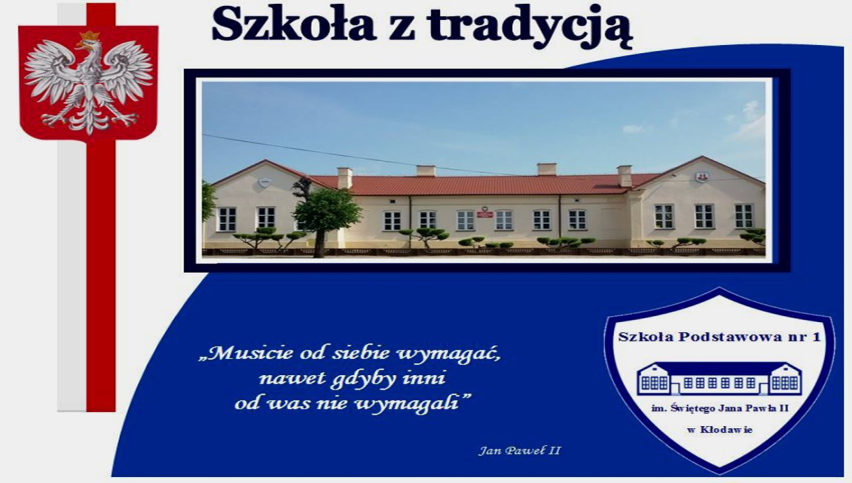 Program wychowawczo-profilaktyczny  Szkoły Podstawowej  Nr1 im. Świętego Jana Pawła II w Kłodawie opracowany został przez zespół powołany przez dyrektora szkoły  „Wychowanie to wspieranie dziecka w rozwoju ku pełnej dojrzałości w sferze fizycznej, emocjonalnej, intelektualnej, duchowej i społecznej, które powinno być wzmacniane i uzupełniane przez działania z zakresu profilaktyki dzieci i młodzieży.”
SPIS TREŚCI:Podstawa prawna Szkolnego Programu Wychowawczego.Misja i wizja szkoły.Model absolwentaZałożenia programu.Cele wychowawcze szkoły.Cele, zadania i formy realizacji.Struktura oddziaływań wychowawczych.Normy zachowania obowiązujące członków społeczności szkolnej.Zasady współpracy z rodzicami. Ewaluacja i monitoring.Imprezy i uroczystości szkolne.XII. Szczegółowy plan działań wychowawczo-profilaktycznych w klasach I-VIII na rok szkolny 2019/2020I. PODSTAWA PRAWNA SZKOLNEGO PROGRAMU WYCHOWAWCZO-PROFILAKTYCZNEGOPodstawę prawną Szkolnego Programu Wychowawczo-profilaktycznego  stanowią następujące dokumenty: a) Konstytucja Rzeczypospolitej Polskiej uchwalona w 1997r.• Artykuł 48, ust. 1: „Rodzice mają prawo do wychowywania dzieci zgodnie z własnymi przekonaniami. Wychowanie to powinno uwzględniać stopień dojrzałości dziecka, a także wolność jego sumienia i wyznania oraz jego przekonania”.• Artykuł 53, ust.3: „Rodzice mają prawo do zapewnienia dzieciom wychowania i nauczania moralnego i religijnego zgodnie ze swoimi przekonaniami”.• Artykuł 72, ust.1: „Rzeczypospolita Polska zapewnia ochronę praw dziecka. Każdy ma prawo żądać od organów władzy publicznej ochrony dziecka przed przemocą, okrucieństwem, wyzyskiem i demoralizacją”.b) Ustawa o systemie oświaty – Prawo Oświatowe z dn 14 grudnia 2016 :• Artykuł 1, pkt 1 i 2 „System oświaty zapewnia w szczególności:a) Realizację prawa każdego obywatela Rzeczypospolitej Polskiej do kształcenia się oraz prawa dzieci i młodzieży dowychowania i opieki, odpowiednich do wieku i osiągniętego rozwoju, b) Wspomaganie przez szkołę wychowawczej roli rodziny.• Ustawa o Systemie Oświaty art. 4, 5,  33, , 40.Regulacje prawne Rozporządzenie MEN z 22.01.2018- Dz.U.  z 2018 poz.2014c) Statut Szkoły.WSTĘPSzkoła realizuje program wychowawczo-profilaktyczny dostosowany do potrzeb rozwojowych uczniów, obejmujący treści i działania o charakterze wychowawczym skierowane do uczniów, a także treści i działania o charakterze profilaktycznym skierowane do uczniów, nauczycieli i rodziców. Treści i działania o charakterze wychowawczym formułowane są  z uwzględnieniem definicji wychowania określonej w ustawie – Prawo oświatowe, wg której jest ono wspieraniem dziecka w rozwoju ku pełnej dojrzałości fizycznej, emocjonalnej, intelektualnej, duchowej i społecznej, wzmacnianym i uzupełnianym przez działania z zakresu profilaktyki problemów dzieci i młodzieży.Szkoła jest miejscem edukacji młodego człowieka. To również miejsce, w którym kształtuje się charakter ucznia i dba o jego wszechstronny rozwój. Jednak najważniejszą rolę w wychowaniu dziecka powinien odgrywać dom rodzinny, w którym przekazywany jest system wartości. Rodzice  są pierwszymi wychowawcami swoich dzieci, nauczyciele wspomagają wszechstronny i harmonijny rozwój, a uczeń akceptuje siebie i jest otwarty na potrzeby drugiego człowieka.W trosce o to, by dziecko rozwijało w sobie dociekliwość poznawczą, poszukując prawdy, dobra i piękna w świecie, by zyskiwało przekonanie o życiowej użyteczności edukacji szkolnej, by uczyło się szacunku dla dobra wspólnego oraz przygotowywało się do życia w rodzinie, społeczności lokalnej i państwie w duchu przekazu dziedzictwa kulturowego i kształtowania postaw patriotyzmu ustanawia się niniejszy program wychowawczy szkoły.II.MISJA I WIZJA SZKOŁYMisją naszej Szkoły jest kształcenie uczniów w taki sposób aby  wyposażyć ich w umiejętności niezbędne do funkcjonowania w rozwijającym się świecie, a w szczególności do zdobywania dalszej wiedzy. Chcemy, aby szkoła harmonijnie realizowała funkcję dydaktyczną, wychowawczą i opiekuńczą z udziałem uczniów, rodziców i nauczycieli. Stwarzając możliwość rozwoju wszystkich sfer osobowości ucznia i uznając przy tym za niezwykle istotne zaspakajanie potrzeb dzieci i młodzieży oraz ich rodziców w odniesieniu do oferty edukacyjnej szkoły. Dążymy do kształtowania pozytywnych postaw, przygotowania ucznia do podejmowania trafnych decyzji, samodzielnego myślenia oraz aktywnego udziału w życiu społecznym, oraz do wypracowania przez społeczność uczniowską tradycji szkolnej, obyczajów i uroczystości .Dbamy o wysoką jakość usług edukacyjnych, profesjonalizm pracy pedagogicznej, tworzymy mechanizmy stałej kontroli jakości prowadzonych zajęć i oceny pracy nauczycieli z tego punktu widzenia. WIZJA  - SZKOŁA Z TRADYCJĄ KU NOWOCZEŚNOSCISzkoła Podstawowa Nr1 im. Świętego  Jana Pawła II w Kłodawie dąży do tego, aby nasz absolwent w wyniku systematycznego, spójnego działania wszystkich pracowników szkoły przy współpracy z rodzicami i instytucjami wspomagającymi był człowiekiem otwartym, aktywnym, twórczym, o rozbudzonej ciekawości poznawczej i motywacji do samorealizowania. Umiejącym podejmować decyzje w oparciu o wartości etyczne, moralne, humanizm, tolerancję, sprawiedliwość i szacunek dla pracy. Promującym  zdrowy styl życia, dbającym o środowisko, będącym w dobrych relacjach z innymi, szanującym  godność ludzi, otwartym na idee jednoczącej się Europy, przy zachowaniu dumy narodowej.W naszej Szkole tworzymy właściwą  atmosferę dla wszechstronnego rozwoju intelektualnego, emocjonalnego i fizycznego ucznia. Stawiamy sobie więc za cel przygotowanie uczniów do swobodnego poruszania się w nowej rzeczywistości ,uczymy ich rozpoznawania swoich potrzeb i świadomego podejmowania decyzji, dokonywania wyborów oraz hierarchizacji wartości. Bazujemy na pedagogicznym zaangażowaniu wszystkich nauczycieli, którzy są otwarci na potrzeby ucznia i dbają o jego dobro, życzliwie współpracując ze sobą są gotowi do wprowadzania innowacji, podnoszą swoje kwalifikacje zawodowe. Społeczność Szkoły tworzą uczniowie, ich rodzice oraz wszyscy pracownicy, którzy współpracują ze sobą i dbają o jak najlepszy wizerunek naszej placówki, pozytywnie się z nią identyfikując . III.MODEL ABSOLWENTA SZKOŁY PODSTAWOWEJ NR1 IM.ŚWIĘTEGO JANA PAWŁA II 
W KŁODAWIE1.	Uczeń dba o honor i dobre imię szkoły i godnie reprezentuje jej imię na zewnątrz.2.	Uczeń zna swoje miejsce w społeczności szkolnej i działa w niej.3.	Uczeń jest świadomy swego miejsca w rodzinie.4.	Uczeń zna normy dobrego zachowania i wg nich postępuje; dba o piękno mowy ojczystej.5.	Uczeń zna swoje mocne i słabe strony, potrafi nad nimi pracować.6.	Uczeń jest świadomy zagrożeń współczesnego świata, potrafi ich unikać i właściwie na nie reagować.7.	Uczeń jest świadomy odpowiedzialności za własne zdrowie, propaguje zdrowy styl życia i harmonijny rozwój.8.	Uczeń ma poczucie przynależności regionalnej, czuje się obywatelem swojego miasta, kraju, patriotą,                 Europejczykiem.9.	Uczeń czuje się odpowiedzialny za swoją przyszłość.10.	Uczeń prezentuje postawy godne naśladowania i akceptowane społecznie.11.	Uczeń potrafi dokonać świadomego wyboru dalszego kierunku kształcenia.IV. ZAŁOŻENIA PROGRAMU: Proces wychowawczy jest  ukierunkowany na wartości i podejmowanie działań związanych z miejscami ważnymi dla pamięci narodowej, formami upamiętniania postaci i wydarzeń z przeszłości, najważniejszymi świętami narodowymi i symbolami państwowymi. Treści i działania o charakterze profilaktycznym wynikają  z przeprowadzonej przez szkołę diagnozy potrzeb i problemów występujących w danej społeczności szkolnej.V. CELE WYCHOWAWCZE SZKOŁYGłównym celem jest rozwój ucznia i kształtowanie pozytywnych postaw. Realizacja Szkolnego Programu Wychowawczo -profilaktycznego zgodnie z jego założeniami, ma doprowadzić do aktywnego rozwoju wszystkich sfer osobowości ucznia. Zaspokajając jego potrzeby, nauczyciele a w szczególności wychowawcy kształtują samodzielne myślenie, budują wzajemne zaufanie, uczą otwartości, na drugiego człowieka, wskazują, jak radzić sobie
 z trudnościami zagrażającymi prawidłowemu  rozwojowi. Wprowadzają normy sprzyjające postawom etycznym, zdrowemu stylowi życia bez substancji psychoaktywnych, wypracowują sposoby radzenia sobie w sytuacjach kryzysowych, dostarczają wiedzy o dobrym i zdrowym życiu, dają osobiste wsparcie. Program przeznaczony jest do realizacji przez wychowawców klas podczas godzin do dyspozycji wychowawcy we współpracy z innymi nauczycielami, pedagogiem, psychologiem, higienistką szkolną, i pozostałymi pracownikami szkoły, przy współpracy 
z rodzicami i środowiskiem lokalnym.  VI. CELE, ZADANIA I FORMY REALIZACJI1. Wszechstronny rozwój ucznia we wszystkich wymiarach jego osobowości 
(w wymiarze społecznym, moralnym, duchowym, psychicznym, zdrowotnym, estetycznym, kulturowym i intelektualnym).CELE SZCZEGÓŁOWE: przygotowanie uczniów do wejścia w świat poprzez aktywność intelektualną, edukację multimedialną, naukę języków obcych, umożliwienie rozwoju własnych uzdolnień i zainteresowań, ostrzeganie w każdym uczniu ukrytych możliwości oraz każdych drobnych zdolności i rozwijanie ich, aby uczeń byłkreatywny i miał świadomość większej wartości swoich działań twórczych i oddziaływań wychowawczych,kultywowanie tradycji narodowych, religijnych, rodzinnych., wyrabianie u uczniów wrażliwości na piękno naszej ojczyzny,budzenie tożsamości z miejscem zamieszkania,  kształtowanie postawy patriotycznej, budzenie umiłowania literatury, rozwijanie zainteresowań czytelniczych, zapobieganie zagrożeniom związanych z używaniem środków odurzających, psychotropowych.ZADANIA:Zapewnienie wysokiej jakości kształcenia oraz wsparcia psychologiczno – pedagogicznego wszystkim uczniom z uwzględnieniem zróżnicowania ich potrzeb rozwojowych i edukacyjnych.rozwijanie u uczniów dociekliwości poznawczej ukierunkowanej na poszukiwanie prawdy, dobra i piękna w świecie,kształtowanie postawy dialogu, umiejętności słuchania innych i rozumienia ich poglądów,opieka wychowawcza nad psychofizycznym rozwojem dziecka,stwarzanie warunków do rozwoju dziecka zdolnego,pomoc w odkrywaniu własnych możliwości, predyspozycji talentów i ich twórczym wykorzystaniu - kształtowanieumiejętności korzystania ze źródeł informacji,umożliwienie dzieciom korzystanie z różnorodnych kół zainteresowań,zachęcenie do korzystania z bibliotek,zachęcanie do czytania, systematyczne czytanie,wzbudzanie zainteresowań regionem (moje miasto, moja dzielnica dawniej i dziś),wdrażanie do dbałości o estetykę i czystość otoczenia,zapoznanie z historią kraju i regionu,uświadomienie wartości z nimi związanych,wpajanie szacunku do tradycji, historii i symboli narodowych,zapoznanie z dziedzictwem kulturowym,FORMY REALIZACJI:organizowanie konkursów przedmiotowych i artystycznych, indywidualna praca z uczniem zdolnym, pozalekcyjne koła zainteresowań,udział w różnych formach imprez klasowych i szkolnych, prezentacja osiągnięć uczniów (wystawy prac dzieci),  współpraca z rodzicami, zajęcia korekcyjno-kompensacyjne, wyrównawcze i rewalidacyjne, gimnastyka korekcyjna,- nauka pływania,- organizacja np.: "Dnia Talentów", ”Szkolnego Dnia Profilaktyki”, „ Dnia Kropki”- wycieczki do bibliotek miejskich, muzeów,- spacery po okolicy,- spotkania z ciekawymi ludźmi,- konkursy związane z czytelnictwem,- gazetki tematyczne,- lekcje biblioteczne, wieczorki poetyckie,- spotkania z pisarzami,- wycieczki tematyczne, pogadanki,- profilaktyka zdrowotna i przeciwuzależnieniowa. 2.Przygotowanie do życia i aktywnego udziału w grupie i w społeczeństwie.CELE SZCZEGÓŁOWE:Wychowanie do wartości, kształtowanie postaw i respektowanie norm społecznych poprzez:   kształtowanie postaw moralnych, obywatelskich i patriotycznych w oparciu o normy etyczne i przyjęty system wartości, przygotowanie do właściwego pełnienia ról społecznych,kształtowanie odpowiednich postaw moralnych i tolerancji wobec zachowań innych ludzi,tworzenie życzliwej, serdecznej i rodzinnej atmosfery w szkole, wzajemnego szacunku, tolerancji, pozytywnej samooceny uczniów, nauczycieli i pracowników szkoły,kształtowanie osobowości uczniów poprzez wskazywanie właściwych postaw wobec siebie i innych ludzi oraz umiejętności analizowania różnorodnych zachowań, przygotowanie uczniów do życia w świecie poprzez ukazywanie różnych aspektów życia społecznego wraz z jego zagrożeniami,integrowanie zespołów klasowych poprzez samorządność,włączenie całej społeczności szkolnej do współdecydowania o sprawach szkoły,kształtowanie umiejętności przeciwstawiania się wpływom kolegów ze środowisk zdemoralizowanych,kształtowanie właściwych postaw rodziców wobec dzieci i dzieci wobec rodziców, - zadbanie o poprawę sytuacji materialnej uczniów z rodzin patologicznych, niewydolnych wychowawczo i zaniedbanych,wskazywanie literatury jako miejsca poszukiwania wzorców do naśladowania.ZADANIA:przygotowanie wychowanków do rozumienia zasad partnerstwa między uczniami, nauczycielami, rodzicami
 i społeczności lokalną,umacnianie więzi z regionem,stwarzanie warunków do integralnego traktowania siebie, świata i innych ludzi,wdrażanie do rozumienia pojęć: tolerancja, prawo, obowiązek, godność,uczenie pozytywnego nastawienia wobec niepełnosprawnych,pomoc w określaniu i nazywaniu uczuć, stanów psychicznych i radzeniu sobie ze stresem,wdrażanie postaw asertywnych,kształtowanie właściwych postaw wobec współczesnych zagrożeń świata, zapoznanie uczniów z historią regionu i kształtowanie postaw patriotycznych,kształtowanie umiejętności oceny własnych zachowań, rozróżnienia dobra od zła oraz wykazania się odwagą cywilną i gotowości do ponoszenia konsekwencji popełnionych błędów,rozwijanie zainteresowań czytelniczych,pomoc w poszukiwaniu drogą rzetelnej pracy celów życiowych i własnego miejsca w świecie, promocja zdrowia oraz wspomagania uczniów w rozwoju ukierunkowanym na osiągnięcie pełnej dojrzałości  w sferze fizycznej, psychicznej, społecznej i aksjologicznej, skierowanej do całej społeczności szkolnej (radzenie sobie ze stresem, rozwiązywanie konfliktów, opieranie się naciskom otoczenia, poszerzanie wiedzy z zakresu promocji zdrowia i zdrowego stylu życia ze szczególnym uwzględnieniem kształtowania prawidłowych nawyków higieny rąk, zakładania maseczek, stosowania środków dezynfekcji i dystansu społecznego  ) z uwzględnieniem edukacji prawnej, jak również informacji na temat skutków zachowań ryzykownych.W zakresie profilaktyki uniwersalnej: kształtowanie postaw prozdrowotnych, wdrażanie ich do zachowań higienicznych i bezpieczeństwa dzieci w szczególności  
w zakresie stosowania procedur dotyczących pandemii Covid 19. Wspieranie uczniów w ich rozwoju i zdrowym stylu życia, podejmowanie działań ograniczających zachowania ryzykowne. W zakresie profilaktyki selektywnej: wspieranie uczniów, którzy ze względu na swoją sytuację materialną, rodzinną i środowiskową lub uwarunkowania biologiczne są w wyższym stopniu narażeni na rozwój zachowań ryzykownych. W zakresie profilaktyki wskazującej: wspieranie uczniów, u których rozpoznano wczesne objawy zażywania środków odurzających i psychoaktywnych.FORMY REALIZACJI: działalność Samorządu Uczniowskiego i samorządów klasowych, zajęcia w ramach „Wychowania do życia w rodzinie”, -zajęcia w ramach projektów: „Mamo, tato co wy na to?” „ Czyste powietrze” „Moje dziecko idzie do szkoły”, „Bądźmy zdrowi- wiemy więc działamy”, „ Wiem nie biorę jestem bezpieczny’, „Program domowych detektywów”, „ Projekt z ZUS „Szkoła bliższa prawu”,  Bezpieczny pierwszak” „Mediacje rówieśnicze”, Zdrowo jem, więcej wiem”, Lekcje z ZUS. „100 rocznica urodzin Jana Pawła II-rok 2020 poświęcony JP II, HIV i AIDSInnowacje pedagogiczne: Międzynarodowy projekt edukacyjny EMOCJA, Legendy polskie, Zawodowcy, Akademia Bezpiecznego Puchatka, zajęcia otwarte prowadzone przez nauczycieli, zebrania z rodzicami - konsultacje indywidualne, organizacja pomocy koleżeńskiej,wycieczki klasowe,udział w imprezach klasowych i szkolnych oraz w apelach szkolnych,udział w akcjach humanitarnych,organizacja i udział w imprezach sportowych,redagowanie gazetki szkolnej,zachęcanie do korzystania z bibliotek, wycieczki do bibliotek miejskich, lekcje biblioteczne, konkursy czytelnicze.3. Zapewnienie uczniom możliwości zdobycia wiedzy i umiejętności niezbędnych do kontynuowania nauki na wyższych poziomach edukacji.CELE SZCZEGÓŁOWE: •	promować zdrowy styl życia;•	zapobiegać niepowodzeniom szkolnym; •	zapobiegać przemocy i agresji (werbalnej, ale i fizycznej) •	nieść pomoc uczniów z rodzin problemowych i w trudnej sytuacji materialnej.•	 podnieść poziom zaangażowania rodziców w działania podejmowane przez szkołę Poprzez: kształtowanie umiejętności przyswajania wiedzy, wypowiadania się, zdobywania informacji rozwijanie umiejętności przezwyciężania lenistwa myślowego,pogłębianie i poszerzanie wiadomości uczniów poprzez poznanie technik uczenia się, kształtowanie umiejętności spędzania wolnego czasu,rozwijanie zainteresowań i uzdolnień uczniów,zainspirowanie odpowiednich procesów reedukacji, czyli oduczania się negatywnych i antyspołecznych zachowań, - kształtowanie umiejętności dokonania analizy syntezy i selekcji.ZADANIA: tworzenie zdrowego i bezpiecznego środowiska szkolnego,uświadomienie uczniom życiowej użyteczności poszczególnych przedmiotów i całej edukacji na danym etapie,stwarzanie możliwości eksponowania swojej wiedzy, zdolności, umiejętności i zainteresowań, stosowanie technologii informacyjnej na zajęciach szkolnych i w pracy pozalekcyjnej,spotkania z pisarzami,kształtowanie postaw ekologicznych i prozdrowotnych, realizowanie zadań z zakresu wychowania komunikacyjnego,stwarzanie sytuacji wychowawczych umożliwiających stosowanie postaw asertywnych,wdrażanie zasad savoir – vivre, umożliwienie uczniom nauki języków obcych,doprowadzenie do uzyskania przez uczniów takich kompetencji, które jako absolwentowi będą niezbędne do osiągania sukcesów na wyższych poziomach edukacji..  Rozwijanie samodzielności, innowacyjności i kreatywności uczniówFORMY REALIZACJI:- konkursy przedmiotowe, artystyczne i olimpiady,- indywidualizacja pracy szkolnej i domowej,- zajęcia pozalekcyjne ( wokalne, plastyczne, strzeleckie, ZHP” Zielony Patrol” i inne), zajęciapozaszkolne, zespoły wyrównawcze, zespoły korekcyjno – kompensacyjne i gimnastyka korekcyjna,- akcje ekologiczne, konkursy, zawody sportowe,- ścieżka prozdrowotna,- spotkania z pielęgniarką szkolną,- nauka pływania,- programy profilaktyczne,- elementy ratownictwa medycznego- realizacja programów - spotkania z policjantem (pogadanki, filmy),- karta rowerowa, - imprezy klasowe, szkolne i środowiskowe.  VII. STRUKTURA ODDZIAŁYWAŃ WYCHOWAWCZYCH• treści i działania wychowawcze skierowane  są do ucznióworaz• treści i działania profilaktyczne dostosowane są  do potrzeb rozwojowych uczniów, przygotowane w oparciu o diagnozę potrzeb i problemów występujących w danej społeczności szkolnej, skierowane do uczniów, nauczycieli i rodziców.Działania wychowawczo-profilaktyczne na lata 2019-2021 I .Wdrażanie nowej podstawy programowej kształcenia ogólnego poprzez wzmacnianie wychowawczej roli szkoły .Wzmacnianie bezpieczeństwa dzieci i młodzieży w szkole i w środowisku pozaszkolnym w tym odpowiedzialne korzystanie z mediów społecznych.Wykorzystanie w procesach edukacyjnych narzędzi i zasobów cyfrowych oraz metod kształcenia na odległość. Bezpieczne i efektywne korzystanie z technologii cyfrowych. Wzmacnianie i poszerzanie działań dydaktycznych, wychowawczych i innowacyjnych szkoły.Wspieranie osobowego rozwoju uczniów i rozwijanie prawidłowych postaw, talentów i zdolności uczniów. Doskonalenie w dokonywaniu świadomych i odpowiedzialnych wyborów w trakcie korzystania z zasobów internetowych, bezpiecznego poruszania się w przestrzeni cyfrowej.Rozwijanie umiejętności kluczowych procesie edukacji i wychowania. Stworzenie możliwości działań wolontariatu , szczególnie harcerstwa.Kształtowanie postaw i wychowanie do wartości. Pomoc psychologiczno- pedagogiczna ze szczególnym  uwzględnieniem  potrzeb uczniów o specjalnych potrzebach edukacyjnych. Podnoszenie umiejętności wychowawczych nauczycieli. Prawa dziecka w kontekście praw człowieka. Doradztwo zawodowe- przygotowywanie młodych ludzi do potrzeb rynku pracy. Współpraca z rodzicami.  Upowszechnianie czytelnictwa, rozwijanie kompetencji czytelniczych wśród  uczniów.Promowanie Zdrowia i zdrowego stylu życia, szczególnie wdrażanie uczniów do prawidłowych zachowań higienicznych. Kształtowanie i budowanie pozytywnego wizerunku szkoły młodych obywateli. Prawidłowy rozwój dziecka uzależniony jest od zaspokajania jego potrzeb, a w szczególności:poczucia bezpieczeństwa i dawania wsparcia;potrzeby wzajemnego zaufania;bycia zauważonym i docenionym;potrzeby kontaktów z rówieśnikami;potrzeby koleżeństwa i przyjaźni;potrzeby tolerancji;potrzeby wiedzy o dobrym i zdrowym życiu;potrzeby ruchu, zabawy i aktywności;potrzeby pozyskiwania prawidłowej wiedzy o substancjach uzależniających;potrzeby identyfikowania podstawowych zagrożeń dla zdrowia;potrzeby wypracowania umiejętności radzenia sobie w trudnych sytuacjach;potrzeby akceptacji i poczucia własnej wartości;potrzeby rozwijania zainteresowań i kreowania siebie, potrzeby odnoszenia sukcesów i zaspokajania ciekawości świata.Szkoła ma być miejscem przyjaznego spotkania dzieci i młodzieży o różnym stopniu rozwoju, różnych zainteresowaniach, potrzebach i możliwościach.II Bezpieczna i przyjazna  szkoła dla każdego ucznia.Uczeń:znajduje w szkole środowisko wszechstronnego rozwoju osobowego w wymiarze intelektualnym, psychicznym, społecznym, zdrowotnymi profilaktycznym, estetycznym, moralnym i duchowym;rozwija w sobie dociekliwość poznawczą, ukierunkowana na poszukiwanie prawdy, dobra i piękna w świecie;ma świadomość życiowej użyteczności zarówno poszczególnych przedmiotów szkolnych, jak i całej edukacji na danym etapie;staje się coraz bardziej samodzielny w dążeniu do dobra w jego wymiarze indywidualnym i społecznym;poszukuje, odkrywa i dąży na drodze do rzetelnej pracy, do osiągnięcia wielkich sukcesów życiowych i wartości ważnych dla odnalezienia własnego miejsca w świecie;uczy się szacunku dla dobra wspólnego jako podstawy życia społecznego oraz przygotowuje się do życia w rodzinie, społeczności lokalnej i państwie w duchu przekazu dziedzictwa kulturowego i kształtowania postaw patriotycznych;przygotowuje się do rozpoznawania wartości moralnych, dokonywania wyborów i hierarchizacji wartości oraz ma możliwość doskonalenia się ;kształtuje w sobie postawę dialogu, umiejętność słuchania innych i rozumienia ich poglądów, umie współdziałać i współtworzyć w szkole wspólnotę nauczycieli i uczniów;zna swoją wartość, decyduje o sobie i potrafi ponieść konsekwencje własnych decyzji. Realizacja powyższych celów odbywa się poprzez wspomaganie rozwoju: intelektualnego ,psychicznego, moralnego, społecznego, duchowego i zdrowotnego.III. Każdy nauczyciel - wychowawcąW naszej szkole każdy nauczyciel jest przede wszystkim wychowawcą•	traktuje ucznia z życzliwością, szacunkiem i zrozumieniem;•	dostrzega i odkrywa jego indywidualność, wspiera jego rozwój;•	uczy go rzetelnej pracy, uczciwości, odpowiedzialności i tolerancji;•	stwarza warunki do samodzielności;•	ukazuje świat wartości uniwersalnych, wyraźnie opowiadając się po stronie tych, które respektuje;•	dostrzega zagrożenia i – w miarę możliwości – podejmuje działania zapobiegawcze;•	„ wychowuje sobą” tym co mówi, myśli, robi;•	zna i stosuje nowoczesne style działania wychowawczo- profilaktycznego.Efekty działań wychowawczych •	Uczeń ma poczucie przynależności do klasy i społeczności szkolnej.•	Uczeń współtworzy i respektuje normy klasowe , reprezentuje oczekiwane postawy.•	Uczeń zna swoje prawa i obowiązki w szkole i w społeczeństwie•	Uczeń posiada podstawowe informacje o zmianach fizycznych i emocjonalnych w okresie dojrzewania.•	Uczeń wie do kogo zwrócić się o pomoc w trudnych sytuacjach.•	Uczeń zna i stara się stosować zasady dobrego zachowania.•	Uczeń szanuje dorosłych( nauczycieli, rodziców i pracowników szkoły). Nie używa wulgaryzmów, zachowuje się kulturalnie wobec dorosłych, młodszych i rówieśników.   VIII.	Normy zachowania obowiązujące członków społeczności szkolnej.•	Uczeń przestrzega norm dotyczących spełniania obowiązku szkolnego.•	Uczeń ma szacunek do historii i symboli narodowych.•	Uczeń szanuje mienie społeczne i środowisko.•	Uczeń ma poczucie własnej wartości i dostrzega wpływ innych osób na kształtowanie osobowości.Uczeń ma określony  swój system wartości, wie co dla niego jest w życiu najważniejsze.•	Uczeń wie jak dbać o zdrowie i propaguje aktywny, zdrowy tryb życia.•	Uczeń potrafi identyfikować zagrożenia dla swojego zdrowia i określić dostępne sposoby przeciwdziałania tym zagrożeniom.•	Uczeń zna swoje słabe i mocne strony oraz preferencje i predyspozycje zawodowe.•	Uczeń ma zapewnioną opiekę przed , podczas i po zajęciach szkolnych.•	Uczeń ma zapewnioną opiekę pedagoga, psychologa szkolnego.•	Uczeń ma zapewniony dostęp do posiłków .•	Uczeń potrafi świadomie dokonać wyboru dalszego kształcenia – szkoły i zawodu.•	Uczeń uczy się i przebywa w otwartej, bezpiecznej i przyjaznej szkole.IX. Zasady współpracy wychowawczej z rodzicami – „Szkoła Współpracy”Dyrektor szkoły oraz nauczyciele przywiązują ogromną wagę do harmonijnej współpracy z rodzicami, są gotowi w każdej chwili porozmawiać o wychowanku, jeśli tego wymaga sytuacja. Oprócz kontaktów „ służbowych” bardzo istotne są kontakty mniej oficjalne- np. zapraszanie rodziców do udziału w szkolnych imprezach( zarówno w charakterze gości, jak i organizatorów), stwarzanie im okazji do wypowiadania się na tematy dotyczące spraw szkoły. W szkole działa Rada Rodziców, których zakres działalności określa Statut Szkoły i wspiera 
Stowarzyszenie „ Kłodawska Jedynka”, której działalność statutowa wpisuje się w potrzeby szkoły. Formy spotkań z rodzicami określone są w Statucie Szkoły Podstawowej nr1im.Świętego Jana Pawła II w Kłodawie.Wyróżnienia i sankcje. Zamieszczono w Statucie Szkoły Podstawowej nr1 im. Świętego Jana Pawła II w Kłodawie.Ewaluacja i monitoringOcena efektów realizacji Szkolnego Programu Wychowawczego , obok bieżącego monitorowania oraz samooceny przeprowadzonej przez zainteresowane przedmioty, dokonuje się w trakcie posiedzenia Rady Pedagogicznej•	podsumowującej pracę w pierwszym i drugim semestrze roku szkolnego•	korygowanie programu i podnoszenie jego efektywności•	informowanie zainteresowanych o wnioskach z realizacji programu•	sprawniejsze zarządzanie szkołą i optymalizacja wykorzystania środków•	promocja szkoły•	skuteczność stosowanych metod  i środków•	metody zbierania danych do ewaluacji :ankiety dla uczniów, rodziców nauczycieli,               wywiady z uczniami, rodzicami, nauczycielami, dyskusje i debaty uczniowskie•	studium przypadku klasy lub ucznia, indywidualne karty kariery ucznia•	raporty wychowawcze: sprawozdania z pracy pedagoga, psychologa, logopedy•	dane ilościowe •	 dokumentacja foto, wycinki z prasy, video,  kronika  itp.•	efekty wypracowane w ramach zadań w Szkolnym Programie Wychowawczym •	obserwacja funkcjonowania ucznia •	sprawozdania podsumowujące pracę wychowawczą na zakończenie roku szkolnego Imprezy i uroczystości szkolne. /załącznik1/ Szczegółowy plan działań wychowawczo-profilaktycznych w klasach 0-8 na rok szkolny 2020/2021/ załącznik2/Aktualizacji dokonano do 24 września 2020r.